Mẫu tham khảo số 3HÓA ĐƠN GIÁ TRỊ GIA TĂNGNgày 22 tháng 10 năm 2022HÓA ĐƠN GIÁ TRỊ GIA TĂNGNgày 22 tháng 10 năm 2022HÓA ĐƠN GIÁ TRỊ GIA TĂNGNgày 22 tháng 10 năm 2022HÓA ĐƠN GIÁ TRỊ GIA TĂNGNgày 22 tháng 10 năm 2022Ký hiệu: 1K22DAASố: 9852Tên người bán: Công ty TNHH Bảo hiểm nhân thọ AMã số thuế: 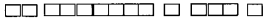 Địa chỉ: 45 phố X, quận Y, thành phố Hà NộiĐiện thoại: ........................................................................ Số tài khoản ....................................Tên người bán: Công ty TNHH Bảo hiểm nhân thọ AMã số thuế: Địa chỉ: 45 phố X, quận Y, thành phố Hà NộiĐiện thoại: ........................................................................ Số tài khoản ....................................Tên người bán: Công ty TNHH Bảo hiểm nhân thọ AMã số thuế: Địa chỉ: 45 phố X, quận Y, thành phố Hà NộiĐiện thoại: ........................................................................ Số tài khoản ....................................Tên người bán: Công ty TNHH Bảo hiểm nhân thọ AMã số thuế: Địa chỉ: 45 phố X, quận Y, thành phố Hà NộiĐiện thoại: ........................................................................ Số tài khoản ....................................Tên người bán: Công ty TNHH Bảo hiểm nhân thọ AMã số thuế: Địa chỉ: 45 phố X, quận Y, thành phố Hà NộiĐiện thoại: ........................................................................ Số tài khoản ....................................Tên người mua: ..............................................................................................................................Mã số thuế: Địa chỉ: .............................................................................................................................................Hình thức thanh toán: ....................................Số tài khoản: ................. Đồng tiền thanh toán: VNĐTên người mua: ..............................................................................................................................Mã số thuế: Địa chỉ: .............................................................................................................................................Hình thức thanh toán: ....................................Số tài khoản: ................. Đồng tiền thanh toán: VNĐTên người mua: ..............................................................................................................................Mã số thuế: Địa chỉ: .............................................................................................................................................Hình thức thanh toán: ....................................Số tài khoản: ................. Đồng tiền thanh toán: VNĐTên người mua: ..............................................................................................................................Mã số thuế: Địa chỉ: .............................................................................................................................................Hình thức thanh toán: ....................................Số tài khoản: ................. Đồng tiền thanh toán: VNĐTên người mua: ..............................................................................................................................Mã số thuế: Địa chỉ: .............................................................................................................................................Hình thức thanh toán: ....................................Số tài khoản: ................. Đồng tiền thanh toán: VNĐSTTTên hàng hóa, dịch vụThành tiềnThành tiềnThành tiền12333Thành tiền chưa có thuế GTGT: .......................................................................................................Thành tiền chưa có thuế GTGT: .......................................................................................................Thành tiền chưa có thuế GTGT: .......................................................................................................Thành tiền chưa có thuế GTGT: .......................................................................................................Thành tiền chưa có thuế GTGT: .......................................................................................................Thuế suất giá trị gia tăng: ................% Tiền thuế giá trị gia tăng: ....................................................Thuế suất giá trị gia tăng: ................% Tiền thuế giá trị gia tăng: ....................................................Thuế suất giá trị gia tăng: ................% Tiền thuế giá trị gia tăng: ....................................................Thuế suất giá trị gia tăng: ................% Tiền thuế giá trị gia tăng: ....................................................Thuế suất giá trị gia tăng: ................% Tiền thuế giá trị gia tăng: ....................................................Tổng tiền thanh toán: ............................................................................................................Số tiền viết bằng chữ: ............................................................................................................Tổng tiền thanh toán: ............................................................................................................Số tiền viết bằng chữ: ............................................................................................................Tổng tiền thanh toán: ............................................................................................................Số tiền viết bằng chữ: ............................................................................................................Tổng tiền thanh toán: ............................................................................................................Số tiền viết bằng chữ: ............................................................................................................Tổng tiền thanh toán: ............................................................................................................Số tiền viết bằng chữ: ............................................................................................................NGƯỜI MUA HÀNG(Chữ ký số (nếu có))NGƯỜI MUA HÀNG(Chữ ký số (nếu có))NGƯỜI MUA HÀNG(Chữ ký số (nếu có))NGƯỜI BÁN HÀNG(Chữ ký điện tử, Chữ ký số)NGƯỜI BÁN HÀNG(Chữ ký điện tử, Chữ ký số)(Cần kiểm tra, đối chiếu khi lập, giao, nhận hóa đơn)(Cần kiểm tra, đối chiếu khi lập, giao, nhận hóa đơn)(Cần kiểm tra, đối chiếu khi lập, giao, nhận hóa đơn)(Cần kiểm tra, đối chiếu khi lập, giao, nhận hóa đơn)(Cần kiểm tra, đối chiếu khi lập, giao, nhận hóa đơn)